PENGEMBANGAN MEDIA KOMIK MENGGUNAKAN MODEL PICTURE AND PICTURE PADA TEMA 8 LINGKUNGAN SAHABAT KITA DI KELAS V SDSKRIPSIOLEHNURDILLAH VIRA TAMIMI GIRSANG NPM : 181434031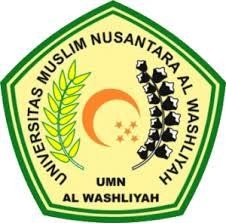 FAKULTAS KEGURUAN DAN ILMU PENDIDIKAN UNIVERSITAS MUSLIM NUSANTARAAL-WASHLIYAH 2022